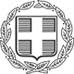 ΕΛΛΗΝΙΚΗ ΔΗΜΟΚΡΑΤΙΑ					Μαρκόπουλο 12-05-2023ΝΟΜΟΣ ΑΤΤΙΚΗΣ						Αρ. Πρωτ.: 280	 Ν.Π.Δ.Δ. ΚΟΙΝΩΝΙΚΩΝ, ΑΘΛΗΤΙΚΩΝ, ΠΟΛΙΤΙΣΤΙΚΩΝ & ΠΕΡΙΒΑΛΛΟΝΤΙΚΩNΔΡΑΣΤΗΡΙΟΤΗΤΩΝ 							ΔΗΜΟΥ ΜΑΡΚΟΠΟΥΛΟΥ ΜΕΣΟΓΑΙΑΣ «ΒΡΑΥΡΩΝΙΟΣ» Προς: Τα Τακτικά μέλη του Δ.Σ.1.Μαρία Σεραφείμ (αντιπρόεδρος)2.Δημήτριος Κολιαβασίλης3.Χρήστος Μπισιώτης4.Ιωάννης Αϊδινιώτης5.Δημήτριος Δρίτσας6.Σταύρος Χρυσάφης7.Μαρία-Μαργαρίτα Μαντάλα8.Ιωάννης Στρατουδάκης9.Κωνσταντίνος Καλιακάτσος10.Βασιλική ΓκλιάτηΤα Αναπληρωματικά μέλη του Δ.Σ.1.Ευάγγελος Δημητρίου2.Μελπομένη Βαμποράκη3.Δήμητρα Δράκου4.Θεοφάνης Σταμπέλος5.Γιαννούλα Λαδά6.Σταματίνα Βλαχογιάννη7.Κωνσταντίνος Δράκος8.Χριστίνα Σκουρλή	Παρακαλούμε, όπως προσέλθετε στην Αίθουσα Συνεδριάσεων «Ιατρού Μαρίας Γιάννη – Πίντζου» του Δημαρχείου Μαρκοπούλου, την Τρίτη 16 Μαΐου 2023, ώρα 13:30΄, προκειμένου να λάβετε μέρος στην τέταρτη (4η) συνεδρίαση του Ν.Π.Δ.Δ., σύμφωνα κατά το άρθρο 74 του Ν.4555/2018, σε αντικατάσταση του άρθρου 67 του Ν.3852/2010 για την συζήτηση και λήψη απόφασης επί των κατωτέρω θεμάτων της ημερήσιας διάταξηςΛήψη απόφασης για έγκριση του πρακτικού δημοπρασίας για την εκμίσθωση του κυλικείου του κλειστού γυμναστηρίου του Δημοτικού Σταδίου Μαρκοπούλου.Λήψη απόφασης για έγκριση διοργάνωσης των αποχαιρετιστήριων καλοκαιρινών γιορτών στους Δημοτικούς Βρεφονηπιακούς-Παιδικούς Σταθμούς Μαρκοπούλου.Λήψη απόφαση για εγγραφές/διαγραφές παιδιών στα μητρώα των δημοτικών βρεφονηπιακών-παιδικών σταθμών, κατόπιν αιτήσεων γονέων.Ο ΠΡΟΕΔΡΟΣ ΤΟΥ Ν.Π.Δ.Δ.ΝΙΚΟΛΑΟΣ ΚΟΡΩΝΙΑΣ